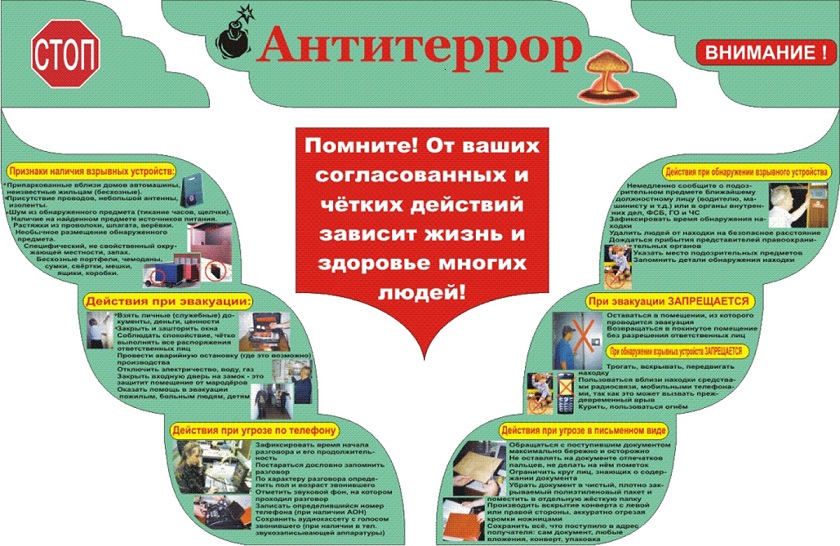 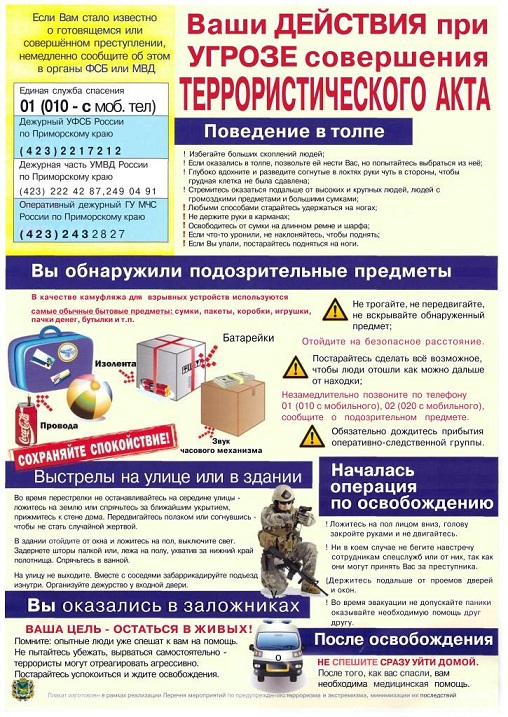 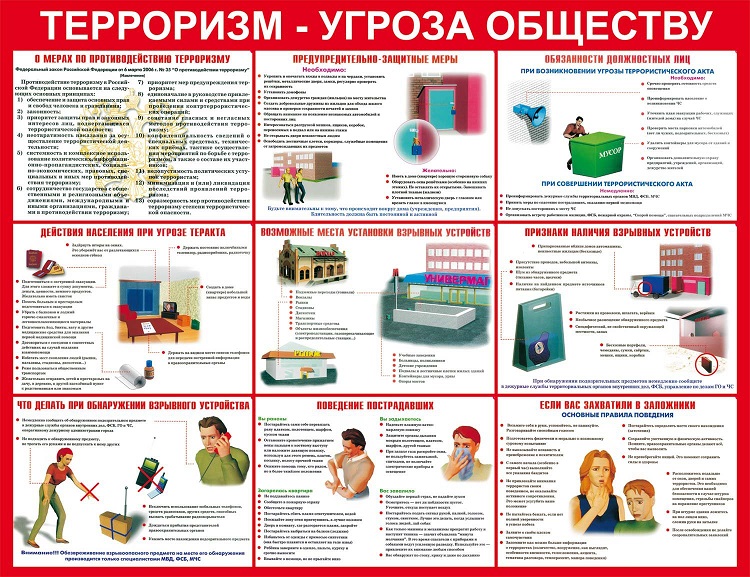 Если вам стало известно о готовящемся или совершенном преступлении, немедленно сообщите об этом в органы ФСБ или МВД. 
Полиция 02  
Дежурный УФСБ России по Приморскому краю: 222-45-86 
Дежурный ГУ МЧС России по Приморскому краю: 222-43-97, 240-63-00 
Дежурная часть УМВД по Приморскому краю: 222-42-87 

Единая служба спасения: 01